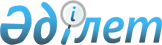 Об утверждении ставок фиксированного налога в Аккольском районе
					
			Утративший силу
			
			
		
					Решение Аккольского районного маслихата Акмолинской области от 30 января 2009 года № С15-3. Зарегистрировано Управлением юстиции Аккольского района Акмолинской области 12 марта 2009 года № 1-3-103. Утратило силу решением Аккольского районного маслихата Акмолинской области от 14 ноября 2014 года № С 41-3      Сноска. Утратило силу решением Аккольского районного маслихата Акмолинской области от 14.11.2014 № С 41-3 (вступает в силу и вводится в действие со дня подписания).

      В соответствии со статьей 10 Закона Республики Казахстан от 23 января 2001 года «О местном государственном управлении в Республике Казахстан», статьей 422 Кодекса Республики Казахстан «О налогах и других обязательных платежах в бюджет» от 10 декабря 2008 года № 99 – ІV и предложением Аккольского районного акимата, районный маслихат РЕШИЛ:



      1. Утвердить прилагаемые ставки фиксированного налога в Аккольском районе.



      2. Решение Аккольского районного маслихата от 25 июня 2007 года № С 44-5 «Об утверждении ставок фиксированного суммарного налога в сфере игорного бизнеса», зарегистрированного в Региональном Реестре государственной регистрации нормативных правовых актов № 1-3-73 от 20 июля 2007 года, опубликованного в районной газете «Знамя Родины» от 27 июля 2007 года признать утратившим силу.



      3. Решение  вступает в силу со дня его государственной регистрации в Управлении юстиции Аккольского района и вводится в действие со дня официального опубликования.      Председатель сессии

      районного маслихата                        Б.Жунусов      Секретарь районного

      маслихата                                  Ю.Ужакин      СОГЛАСОВАНО:      Аким района                                А.С.Уисимбаев

Утверждено

решением Аккольского

районного маслихата

от 30 января 2009 года

№ С 15-3 Ставки фиксированного налога
					© 2012. РГП на ПХВ «Институт законодательства и правовой информации Республики Казахстан» Министерства юстиции Республики Казахстан
				№Наименование объектаСтавки фиксированного налога (в МРП в месяц)1Игровой автомат без выигрыша, предназначенный для проведения игры с одним игроком12Игровой автомат без выигрыша, предназначенный для проведения игры с участием более одного игрока23Персональный компьютер, используемый для проведения игры14Игровая дорожка55Карт26Бильярдный стол3